Hälsinglands vackraste hundar 2017/18 har nu korats. Här kommer resultaten: 4-6 mån - Austalian Shepherd - Östra Greda Millicent Barnes.  Ägare: Fredrik Hagelin från Norrala 6-9 mån - American Staffordshire Terrier - Red Icon's High Class.  Ägare: Elin Nilsson från Söderala9-12 mån - Basset Hound - Bustassens Nyx.   Ägare: Ingela Lundin från SöderhamnVeteran - Saluki - CH Matanah's Avchalom Kravi. Ägare: Christine Simonsson från EdsbynVuxen - Lhasa Apso - CH Rebellics In The Spotlight.  Ägare Anna Tommila från Forsa80 hundar hade anmält sej till Årets utställning i Ljusne som dömdes av Monica Vikner Stafbergfrån Uppsala. Monica är en mycket mjuk och fin domare som gav alla hundar en fin chans att ta sej vidare i tävlingen. Denna tävling är som tidigare år en utslagstävling: Man går in i par och en hund går vidare och en hund slås ut. Sen pågår detta tills endast 2 hundar finns kvar och en av dom vinner den hedrande titeln Hälsinglands vackraste.....Fina priser till vinnarna bla från Agria, och en gratis anmälan till vår nationella hundutställning som är i Alfta 30 juni-1 juli 2018.Alla hundar får ett fint diplom och ett litet pris som minne av dagen. Under dagen fick även de hundar som anmält att de blivit champion under 2017 visa upp sej och få en gåva, ett diplom, en filt plus godis åt hunden. Det var 18 hundar som anmält sej.  Det var olika championat bla, i uställning, viltspår och rallylydnad.  GDen alltid lika goda supen åts av många och alla berömde maten som vår kökspersonal gjort. Det tackar vi för. Tror alla var lika nöjda med dagen, både utställare och publik samt all personal som hjälpte till att göra dagen/kvällen så trevlig.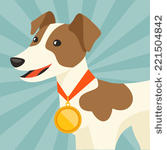 